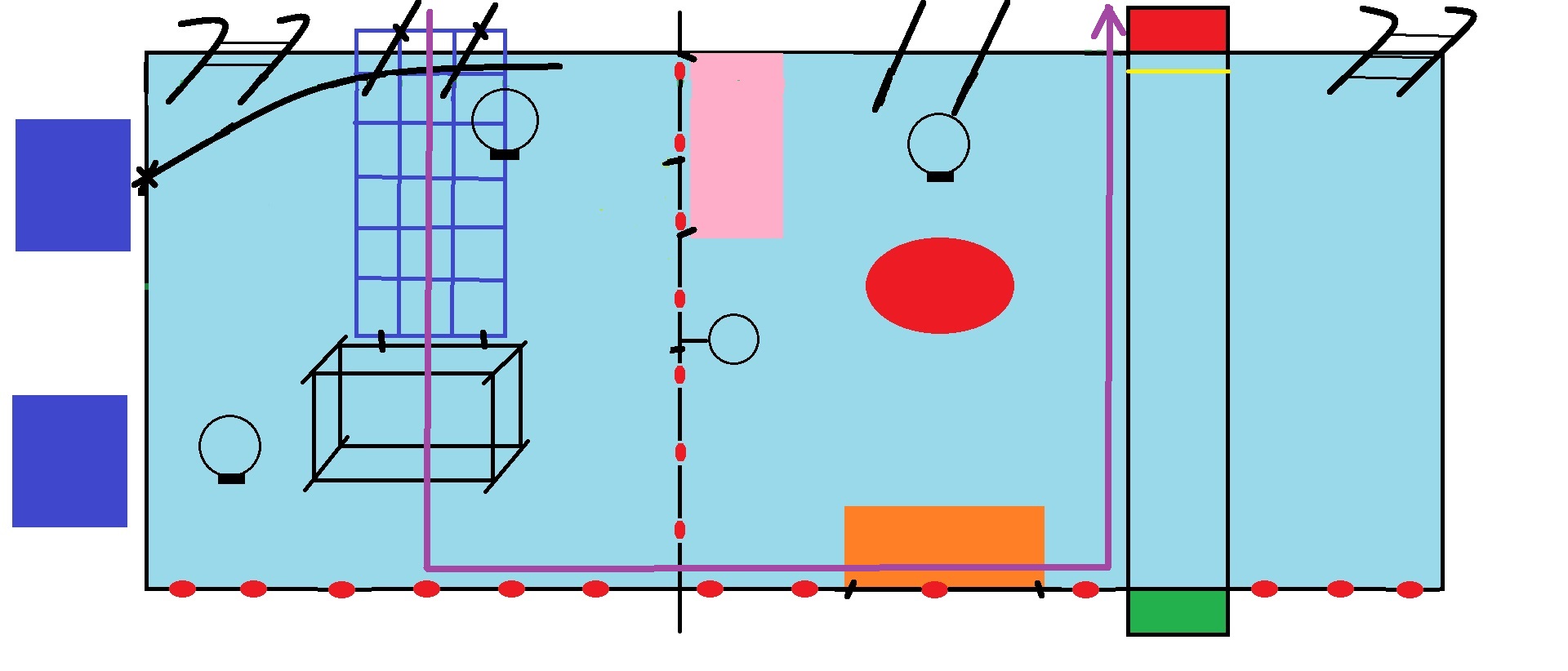 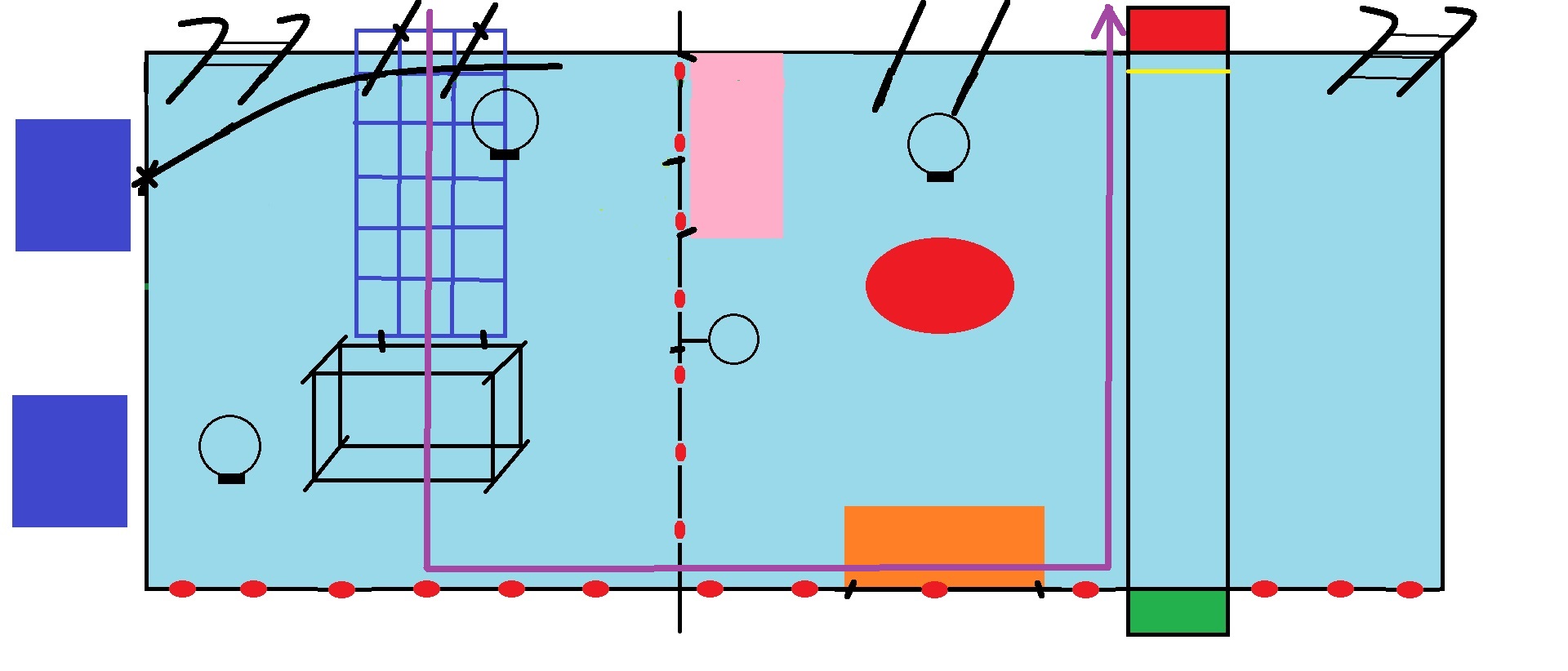 Parcours violet  GS – ½ bassin vitres